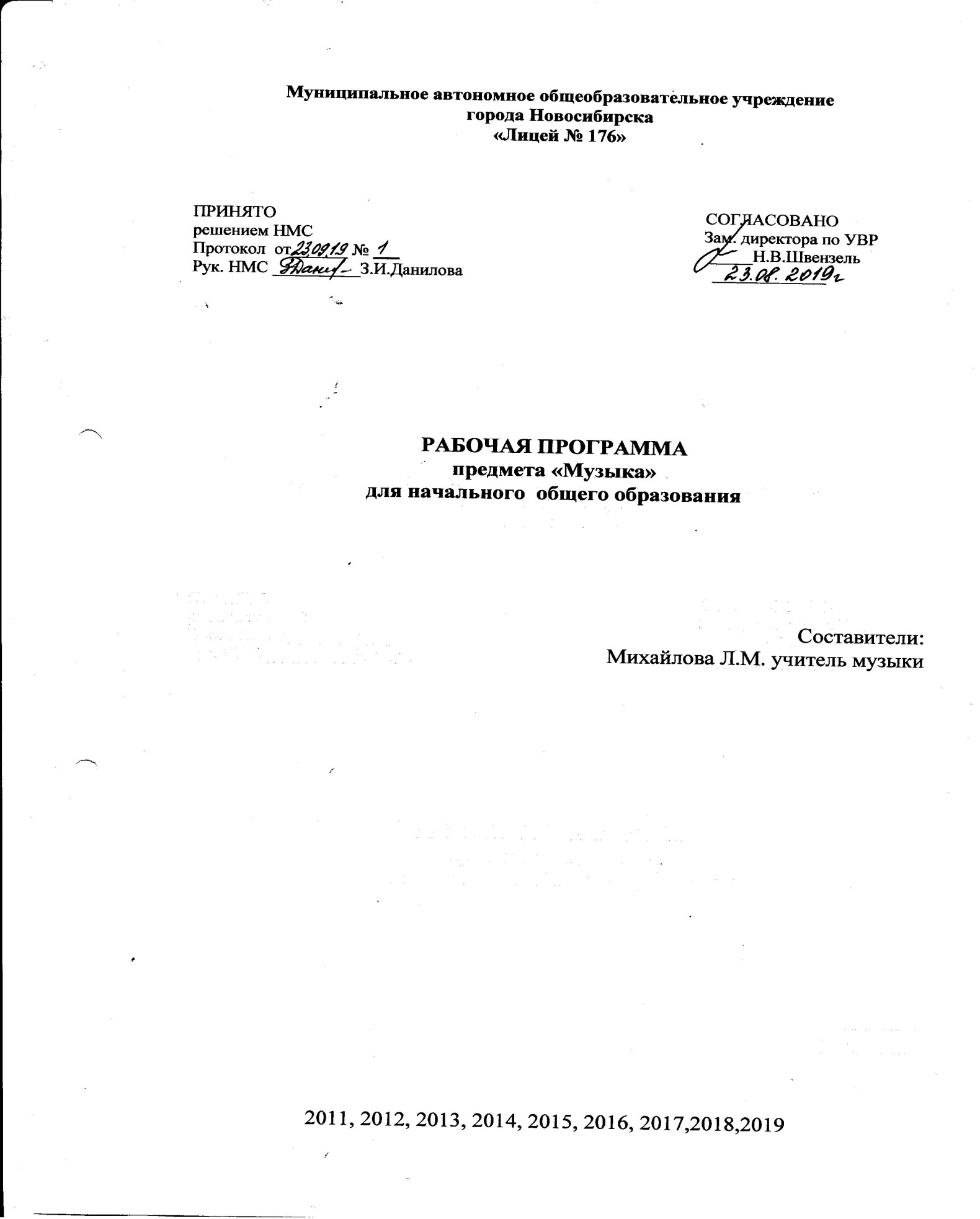 Аннотация к рабочей программе учебного предмета «Музыка»  1- 4 классыМАОУ «Лицей №176»Рабочая программа учебного предмета «Музыка» обязательной предметной области «Искусство»разработана в соответствии с пунктом 19.5 ФГОС НОО, положением о рабочих программах.Рабочая программа разработана учителем музыки Михайловой Л.М. на уровень начального общего образования (1 - 4 класс).Рабочая программа является нормативным документом, определяющим содержание изучения учебного предмета, достижение планируемых (личностных, метапредметных и предметных) результатов, основные виды учебной деятельности в соответствии с требованиями федерального государственного образовательного стандарта начального общего образования. Рабочая программа является составной частью основной образовательной программы начального общего образования муниципального автономного общеобразовательного учреждения "Лицей №176 и содержит  4 пункта, 3 из которых  соответствуют ФГОС НОО.(п.19.5).Рабочая программа обсуждена и принята решением научно – методического совета МАОУ  "Лицей  №176" Протокол от 23.08.2019 г.  № 1Рабочая программа согласована заместителем директора по учебно-воспитательной работеМАОУ "Лицей №176" дата 23.08 2019г.1)	Пояснительная запискаШкольный предмет «Музыка» обладает широкими возможностями в индивидуально-личностном развитии ребенка как субъекта культуры. Это обусловлено полифункциональностью музыкального искусства, которое одновременно, как и любой другой вид искусства, выполняет познавательную, преобразовательную, коммуникативную, оценочную и эстетическую функции в жизни людей.«Общение» с музыкальными произведениями является специфическим путем освоения ребенком социально-культурного опыта, оказывает влияние как на формирование эмоционально-чувственной, так и абстрактно-логической сферы личности младшего школьника. Это, в свою очередь, способствует его адаптации в окружающем мире, пониманию и сопереживанию природе и людям, осознанию себя в современном культурном пространстве.Целью данного курса является:формирование основ музыкальной культуры посредством эмоционального восприятия музыки;  воспитание эмоционально-ценностного отношения к искусству, художественного вкуса, нравственных и эстетических чувств: любви к Родине, гордости за великие достижения музыкального искусства Отечества, уважения к истории, традициям, музыкальной культуре своего народа и других народов мира;  развитие восприятия музыки, интереса к музыке и музыкальной деятельности, образного и ассоциативного мышления и воображения, музыкальной памяти и слуха, певческого голоса, творческих способностей в различных видах музыкальной деятельности; обогащение знаний о музыке, других видах искусства и художественного творчества; овладение практическими умениями и навыками в учебно-творческой деятельности (пение, слушание музыки, игра на элементарных музыкальных инструментах, музыкально-пластическое движение и импровизация).Программа по музыке в соответствии с требованиями стандартов  осуществляются через систему ключевых задач личностного, познавательного, коммуникативного и социального развития.Личностные задачи: - формировать ценностно-смысловые ориентации и духовно-нравственные основания; - развивать творческий потенциал учащихся, готовность открыто выражать и отстаивать свою эстетическую позицию; - развивать самосознание, позитивную самооценку и самоуважение, жизненный оптимизм.Познавательные и социальные задачи: - приобщать к шедеврам мировой музыкальной культуры – народному и профессиональному музыкальному творчеству; - формировать целостную художественную картину мира; - воспитывать патриотические убеждения, толерантность жизни в поликультурном обществе; - развивать творческое, символическое, логическое мышление, продуктивное воображение, произвольные память и внимание, рефлексию.Коммуникативные задачи: - формировать умение слушать, способность встать на позицию другого человека, вести диалог, участвовать в обсуждении значимых для каждого человека проблем жизни и продуктивно сотрудничать со сверстниками и взрослыми.Количество часов на уровень начального общего образования с 1 – 4 класс2)	Планируемые результаты освоения учебного предметаЛичностными результатамиизучения музыки являются: - наличие эмоционально-ценностного отношения к искусству;- реализация творческого потенциала в процессе коллективного (индивидуального) музицирования;- позитивная самооценка музыкально-творческих возможностей.Предметными результатамиизучения музыки являются: - устойчивый интерес к музыке и различным видам (или какому-либо виду) музыкально-творческой деятельности;- общее понятие о значении музыки в жизни человека, знание основных закономерностей музыкального искусства, общее представление о музыкальной картине мира;- элементарные умения и навыки в различных видах учебно-творческой деятельности.Метапредметными результатамиизучения музыки являются: - развитое художественное восприятие, умение оценивать произведения разных видов искусства;- ориентация в культурном многообразии окружающей действительности;- участие в музыкальной жизни класса, школы, города и др.;- продуктивное сотрудничество (общение, взаимодействие, работа в команде) со сверстниками при решении различных музыкально-творческих задач;- наблюдение за разнообразными явлениями жизни и искусства в учебной и внеурочной деятельности.Обобщенный результат освоения обучающимися учебной программы выражается в следующих личностных характеристикахвыпускника:• любознательный, активно и заинтересованно познающий мир посредством музыкального искусства;• владеющий основами умения учиться, способный к организации собственной учебной и музыкально-творческой деятельности; • любящий свой народ и его музыкальные традиции, свой край и свою Родину;• уважающий и принимающий художественные ценности общества;• готовый самостоятельно действовать и отвечать за свои поступки перед семьей и обществом; • стремящийся жить по законам красоты;• доброжелательный, умеющий слушать и слышать собеседника, обосновывать свою позицию, высказывать свое мнение; • обладающий развитым эстетическим чувством и художественным вкусом;• использующий разные виды музыкально-творческой деятельности для охраны и укрепления своего психического, физического и духовного здоровья.1 классЛичностные результаты отражаются в индивидуальных качественных свойствах обучающихся, которые они должны приобрести в процессе освоения учебного предмета «Музыка»:— чувство гордости за свою Родину, российский народ и историю России, осознание своей этнической и национальной принадлежности на основе изучения лучших образцов фольклора, шедевров музыкального наследия русских композиторов;– умение наблюдать за разнообразными явлениями жизни и искусства в учебной и внеурочной деятельности, их понимание и оценка – умение ориентироваться в культурном многообразии окружающей действительности, участие в музыкальной жизни класса;– уважительное отношение к культуре других народов; –овладение навыками сотрудничества с учителем и сверстниками;– формирование этических чувств доброжелательностии эмоционально-нравственной отзывчивости, понимания и сопереживания чувствам других людей;Метапредметные результаты характеризуют уровень сформированности универсальных учебных действий обучающихся, проявляющихся в познавательной и практической деятельности:– овладение способностями принимать и сохранять цели и задачи учебной деятельности;– освоение способов решения проблем творческого и поискового характера в процессе восприятия, исполнения, оценки музыкальных сочинений;–определять наиболее эффективные способы достижения результата в исполнительской и творческой деятельности;– продуктивное сотрудничество (общение, взаимодействие) со сверстниками при решении различных музыкально-творческих задач на уроках музыки, во внеурочной и внешкольной музыкально-эстетической деятельности;–позитивная самооценка своих музыкально-творческих возможностей;– приобретение умения осознанного построения речевого высказывания о содержании, характере, особенностях языка музыкальных произведений в соответствии с задачами коммуникации;Предметные результаты изучения музыки отражают опыт обучающихся в музыкально-творческой деятельности:– формирование представления о роли музыки в жизни человека, в его духовно-нравственном развитии;– формирование основ музыкальной культуры, в том числе на материале музыкальной культуры родного края, развитие художественного вкуса и интереса к музыкальному искусству и музыкальной деятельности;– формирование устойчивого интереса к музыке и различным видам (или какому-либо виду) музыкально-творческой деятельности;– умение воспринимать музыку и выражать свое отношение к музыкальным произведениям;– умение воплощать музыкальные образы при создании театрализованных и музыкально-пластических композиций, исполнении вокально-хоровых произведений, в импровизациях.2 классЛичностные результаты— чувство гордости за свою Родину, российский народ и историю России, осознание своей этнической и национальной принадлежности на основе изучения лучших образцов фольклора, шедевров музыкального наследия русских композиторов;– умение наблюдать за разнообразными явлениями жизни и искусства в учебной и внеурочной деятельности, их понимание и оценка – умение ориентироваться в культурном многообразии окружающей действительности, участие в музыкальной жизни класса;– уважительное отношение к культуре других народов; –овладение навыками сотрудничества с учителем и сверстниками;– формирование этических чувств доброжелательностии эмоционально-нравственной отзывчивости, понимания и сопереживания чувствам других людей;Метапредметные результаты:– овладение способностями принимать и сохранять цели и задачи учебной деятельности;– освоение способов решения проблем творческого и поискового характера в процессе восприятия, исполнения, оценки музыкальных сочинений;–определять наиболее эффективные способы достижения результата в исполнительской и творческой деятельности;– продуктивное сотрудничество (общение, взаимодействие) со сверстниками при решении различных музыкально-творческих задач на уроках музыки, во внеурочной и внешкольной музыкально-эстетической деятельности;–позитивная самооценка своих музыкально-творческих возможностей;– приобретение умения осознанного построения речевого высказывания о содержании, характере, особенностях языка музыкальных произведений в соответствии с задачами коммуникации;Предметные результаты:– формирование представления о роли музыки в жизни человека, в его духовно-нравственном развитии;– формирование основ музыкальной культуры, в том числе на материале музыкальной культуры родного края, развитие художественного вкуса и интереса к музыкальному искусству и музыкальной деятельности;– формирование устойчивого интереса к музыке и различным видам (или какому-либо виду) музыкально-творческой деятельности;– умение воспринимать музыку и выражать свое отношение к музыкальным произведениям;– умение воплощать музыкальные образы при создании театрализованных и музыкально-пластических композиций, исполнении вокально-хоровых произведений, в импровизациях.3 классЛичностные результаты:— чувство гордости за свою Родину, российский народ и историю России, осознание своей этнической и национальной принадлежности на основе изучения лучших образцов фольклора, шедевров музыкального наследия русских композиторов, музыки Русской православной церкви, различных направлений современного музыкального искусства России;– целостный, социально ориентированный взгляд на мир в его органичном единстве и разнообразии природы, культур, народов и религий на основе сопоставления произведений русской музыки и музыки других стран, народов, национальных стилей;– умение наблюдать за разнообразными явлениями жизни и искусства в учебной и внеурочной деятельности, их понимание и оценка – умение ориентироваться в культурном многообразии окружающей действительности, участие в музыкальной жизни класса, школы;– уважительное отношение к культуре других народов; сформированность эстетических потребностей, ценностей и чувств;– развитие мотивов учебной деятельности и личностного смысла учения; овладение навыками сотрудничества с учителем и сверстниками;– ориентация в культурном многообразии окружающей действительности, участие в музыкальной жизни класса, школы;– формирование этических чувств доброжелательностии эмоционально-нравственной отзывчивости, понимания и сопереживания чувствам других людей;– развитие музыкально-эстетического чувства, проявляющего себя в эмоционально-ценностном отношении к искусству, понимании его функций в жизни человека и общества.Метапредметные результаты:– овладение способностями принимать и сохранять цели и задачи учебной деятельности, поиска средств ее осуществления в разных формах и видах музыкальной деятельности;– освоение способов решения проблем творческого и поискового характера в процессе восприятия, исполнения, оценки музыкальных сочинений;–определять наиболее эффективные способы достижения результата в исполнительской и творческой деятельности;– продуктивное сотрудничество (общение, взаимодействие) со сверстниками при решении различных музыкально-творческих задач на уроках музыки, во внеурочной и внешкольной музыкально-эстетической деятельности;– освоение начальных форм познавательной и личностной рефлексии; позитивная самооценка своих музыкально-творческих возможностей;– овладение навыками смыслового прочтения содержания «текстов» различных музыкальных стилей и жанров в соответствии с целями и задачами деятельности;– приобретение умения осознанного построения речевого высказывания о содержании, характере, особенностях языка музыкальных произведений разных эпох, творческих направлений в соответствии с задачами коммуникации;– овладение логическими действиями сравнения, анализа, синтеза, обобщения, установления аналогий в процессе интонационно-образного и жанрового, стилевого анализа музыкальных сочинений и других видов музыкально-творческой деятельности;– умение осуществлять информационную, познавательную и практическую деятельность с использованием различных средств информации и коммуникации (включая цифровые образовательные ресурсы, мультимедийные презентации и т. п.).Предметные результаты:– формирование представления о роли музыки в жизни человека, в его духовно-нравственном развитии;– формирование общего представления о музыкальной картине мира;– знание основных закономерностей музыкального искусства на примере изучаемых музыкальных произведений;– формирование основ музыкальной культуры, в том числе на материале музыкальной культуры родного края, развитие художественного вкуса и интереса к музыкальному искусству и музыкальной деятельности;– формирование устойчивого интереса к музыке и различным видам (или какому-либо виду) музыкально-творческой деятельности;– умение воспринимать музыку и выражать свое отношение к музыкальным произведениям;– умение эмоционально и осознанно относиться к музыке различных направлений: фольклору, музыке религиозной традиции, классической и современной; понимать содержание, интонационно-образный смысл произведений разных жанров и стилей;– умение воплощать музыкальные образы при создании театрализованных и музыкально-пластических композиций, исполнении вокально-хоровых произведений, в импровизациях.4 классЛичностные результаты:— чувство гордости за свою Родину, российский народ и историю России, осознание своей этнической и национальной принадлежности на основе изучения лучших образцов фольклора, шедевров музыкального наследия русских композиторов, музыки Русской православной церкви, различных направлений современного музыкального искусства России;– целостный, социально ориентированный взгляд на мир в его органичном единстве и разнообразии природы, культур, народов и религий на основе сопоставления произведений русской музыки и музыки других стран, народов, национальных стилей;– умение наблюдать за разнообразными явлениями жизни и искусства в учебной и внеурочной деятельности, их понимание и оценка – умение ориентироваться в культурном многообразии окружающей действительности, участие в музыкальной жизни класса, школы и др.;– уважительное отношение к культуре других народов; сформированность эстетических потребностей, ценностей и чувств;– развитие мотивов учебной деятельности и личностного смысла учения; овладение навыками сотрудничества с учителем и сверстниками;– ориентация в культурном многообразии окружающей действительности, участие в музыкальной жизни класса, школы и др.;– формирование этических чувств доброжелательностии эмоционально-нравственной отзывчивости, понимания и сопереживания чувствам других людей;– развитие музыкально-эстетического чувства, проявляющего себя в эмоционально-ценностном отношении к искусству, понимании его функций в жизни человека и общества.Метапредметные результаты:– овладение способностями принимать и сохранять цели и задачи учебной деятельности, поиска средств ее осуществления в разных формах и видах музыкальной деятельности;– освоение способов решения проблем творческого и поискового характера в процессе восприятия, исполнения, оценки музыкальных сочинений;– формирование умения планировать, контролировать и оценивать учебные действия в соответствии с поставленной задачей и условием ее реализации в процессе познания содержания музыкальных образов; определять наиболее эффективные способы достижения результата в исполнительской и творческой деятельности;– продуктивное сотрудничество (общение, взаимодействие) со сверстниками при решении различных музыкально-творческих задач на уроках музыки, во внеурочной и внешкольной музыкально-эстетической деятельности;– освоение начальных форм познавательной и личностной рефлексии; позитивная самооценка своих музыкально-творческих возможностей;– овладение навыками смыслового прочтения содержания «текстов» различных музыкальных стилей и жанров в соответствии с целями и задачами деятельности;– приобретение умения осознанного построения речевого высказывания о содержании, характере, особенностях языка музыкальных произведений разных эпох, творческих направлений в соответствии с задачами коммуникации;– формирование у младших школьников умения составлять тексты, связанные с размышлениями о музыке и личностной оценкой ее содержания, в устной и письменной форме;– овладение логическими действиями сравнения, анализа, синтеза, обобщения, установления аналогий в процессе интонационно-образного и жанрового, стилевого анализа музыкальных сочинений и других видов музыкально-творческой деятельности;– умение осуществлять информационную, познавательную и практическую деятельность с использованием различных средств информации и коммуникации (включая пособия на электронных носителях, обучающие музыкальные программы, цифровые образовательные ресурсы, мультимедийные презентации и т. п.).Предметные результаты изучения музыки отражают опыт обучающихся в музыкально-творческой деятельности:– формирование представления о роли музыки в жизни человека, в его духовно-нравственном развитии;– формирование общего представления о музыкальной картине мира;– знание основных закономерностей музыкального искусства на примере изучаемых музыкальных произведений;– формирование основ музыкальной культуры, в том числе на материале музыкальной культуры родного края, развитие художественного вкуса и интереса к музыкальному искусству и музыкальной деятельности;– формирование устойчивого интереса к музыке и различным видам (или какому-либо виду) музыкально-творческой деятельности;– умение воспринимать музыку и выражать свое отношение к музыкальным произведениям;– умение эмоционально и осознанно относиться к музыке различных направлений: фольклору, музыке религиозной традиции, классической и современной; понимать содержание, интонационно-образный смысл произведений разных жанров и стилей;– умение воплощать музыкальные образы при создании театрализованных и музыкально-пластических композиций, исполнении вокально-хоровых произведений, в импровизациях.3)	Содержание учебного предмета1 класс (33 ч)«Мир музыки в мире детства»Содержание курса направлено на реализацию задачи музыкального образования: связи музыки с жизнью и, прежде всего, с жизнью самого ребенка. Это – звуки, окружающие его. Это – музыка природы и дома. Это – музыкальные встречи с героями, любимыми и понятными для детей младшего школьного возраста. Это – звучащий образ Родины и народные напевы. Программа 1 класса нацелена на развитие у младших школьников способности вслушиваться в звучащую вокруг них музыку, на выработку положительной мотивации и потребности в «общении» с музыкой в разных жизненных ситуациях: в будни и праздники, в связи с календарными датами, в процессе встреч со сказкой, с героями фильмов или мультфильмов и т. д. – в тех ситуациях, с которыми дети сталкиваются в своей повседневной жизни. Учебную программу пронизывают идея детскости и ее естественной связи с музыкой, которая сопровождает жизнь ребенка, мысль о том, что разную музыку можно научиться распознавать, вслушиваясь в окружающий мир.Реализуя главную идею концепции УМК «Перспективная начальная школа», выраженную фразой «познаю мир», а также сверхзадачу музыкального образования (связь музыки с жизнью), программа 1 класса задумана как своего рода азбука музыкальной грамотности. Ее главный художественно-педагогический замысел – «Мир музыки в мире детства» – является темой данного года музыкального образования.В соответствии с азбучным характером учебная программа включает музыкальные произведения, которые отличаются житейскими истинами и отражают детский взгляд на мир. В ней представлены 34 песни и попевки, как народные, так и авторские. Среди них незаслуженно забытые авторские песни прошлых лет: А. Киселёва, З. Компанейца, Н. Метлова, А. Островского, Т. Попатенко, Е. Тиличеевой,  А. Филиппенко и др. Немалои новых песен современных авторов: Г. Гладкова, А. Зарубы, И. Красильникова, Е. Крылатова, В. Павленко, В. Семенова, Г.Струве, С. Соснина и др. В программу 1 класса включены произведения русских и зарубежных композиторов-классиков: А.К. Лядова, М.И. Глинки, Н.А. Римского-Корсакова, М.П. Мусоргского, П.И. Чайковского, С.С. Прокофьева, Д.Б. Кабалевского, С.М. Слонимского, Э. Грига, К. Сен-Санса, К. Дебюсси, М. Равеля и др. Широко используются в обучении музыкально-ритмичные движения, игра на элементарных музыкальных инструментах и музыкальная игра. В процессе проведения занятий возможна замена музыкального материала в соответствии с интересами и пристрастиями школьников и учителя.В 1 классе выстроена система накопления общих музыкально-художественных представлений и прикладных понятий, связанных со средствами музыкальной выразительности (языком музыки, ее жанрами и формами) и имеющих преемственность с программой 2 класса.1-я четверть – «Звуки вокруг нас»Темы: Звуки в доме Маши и Миши. Рождение песни. Колыбельная. Поющие часы. «Кошкины» песни. О чем «поет» природа?Смысловое содержание тем.Идея четверти: начало большого путешествия в мир музыки от родного порога.Воплощение в звуках окружающей жизни, природы, настроений, чувств и характера человека. Знакомство с музыкальными звуками. Встреча с ними в родном доме среди множества других звуков. Первая песня, услышанная в родном доме – мамина колыбельная. Мягкие размеренные покачивания колыбельной как ее интонационная основа. Выразительность колыбельной песни и другой похожей на нее музыки. От музыкальных звуков дома – к «поющей  природе». Мелодии жизни за порогом дома. Музыка о природе2-я четверть – «Музыкальные встречи Маши и Миши»Темы: Музыка про разное. Звучащий образ Родины. Здравствуй, гостья-зима.Смысловое содержание тем.	Идея четверти: от музыки в жизни ребенка – к звучащему образу Родины.Музыкальное окружение в жизни ребенка: музыка в школе, на улице, у друзей. Отражение в музыке разных жизненных ситуаций. Сказка в музыке. Музыка о разных исторических временах. Образ Родины в музыке: ее просторы, красота, величие, богатырская сила. Родная сторонка в музыкальных картинках.3-я четверть – «Так и льются сами звуки из души!»Темы: Зимние забавы. Музыкальные картинки. Мелодии жизни. Весенние напевы. «Поговорим» на музыкальном языке.Смысловое содержание темИдея четверти: музыка вокруг ребенка – музыка в душе ребенка – музыка в его художественном творчестве.Выразительные возможности музыки. Приобщение к  музыкальному искусству через исполнение песен. «Общение» на музыкальном языке. Музыка о временах года. Задорные песни зимы. Весенние напевы. Музыкальные миниатюры о животных, птицах, зверях и игрушках. Музыка для любимых мам и бабушек4-я четверть – «Волшебная сила музыки»Темы: Композитор – исполнитель – слушатель. Музыка в стране «Мульти-пульти». Всюду музыка живет.Смысловое содержание тем:Идея четверти: музыка преображает человека. Ребенок как слушатель и исполнитель. Любимые музыкальные герои. Новые встречи с музыкой. Музыка – вечный спутник человека2 класс (34 ч)«Музыка как вид искусства»Учебную программу 2 класса, органично связанную с содержанием программы 1 класса, также пронизывает идея связи музыки с жизнью. Однако границы этой связи расширяются через проникновение учащихся в особенности музыки как вида искусства, осознание ее как звучащего искусства.Вслушиваясь в музыку, школьники узнают, что она вызывает чувства и пробуждает мысли, они сопереживают героям музыкальных произведений, воспринимают мелодию как «душу» музыки. Встречаясь с музыкой в разных жизненных ситуациях, второклассники наблюдают и чувственно воспринимают ее как особенное звучащее явление, проникают в выразительные возможности музыки, размышляют над изобразительностью. Дети учатся любить и понимать музыку, постепенно овладевая музыкальной грамотностью. Многообразие музыкальных форм и жанров начинается для второклассников с «трех китов», трех основных сфер, основных областей музыки – песни, танца, марша, самых демократичных и массовых областей музыки. Они доступны и понятны всем, кто неоднократно встречался с ними в своей жизни. С помощью песни, танца и марша обучающиеся легко и незаметно для себя проникнут в любую сферу музыкального искусства, и ее связь с жизнью станет для них очевидной и естественной.Вхождение в мир большой музыки – это увлекательное путешествие в крупные и сложные музыкальные жанры – оперу, балет, симфонию, кантату, концерт. Знакомство с этими областями музыки должно показать второклассникам, что владение музыкальным языком дает им возможность проникать в глубины любого музыкального жанра, простого или сложного, и с их помощью познавать мир.Главным здесь является развитие интереса обучающихся к музыке, ибо, как известно, без эмоциональной увлеченности в области искусства невозможно достичь каких-либо результатов. Ею окрашено познание школьниками речи музыки как звучащего искусства. Важно, что программное содержание 2 класса направлено на накопление у обучающихся музыкальных впечатлений, музыкальных понятий и терминов, приобретение слухового опыта. Это позволит им в следующем классе перейти к более углубленному освоению музыки как «искусства интонируемого смысла». Процесс восприятия и познания музыки второклассниками осуществляется (так же, как и в 1 классе) в разных формах общения с ней: слушании и размышлении, исполнении музыки по нотно-графической записи, пении с текстом и с ориентацией на нотную запись, в музыкально-ритмичных движениях, игре на музыкальных инструментах. В программу включены произведения русских и зарубежных композиторов-классиков: М.И. Глинки, Н.А. Римского-Корсакова, П.И. Чайковского, С.В. Рах-манинова, Д.Д. Шостаковича, С.С. Прокофьева, И.О. Дунаевского, Г.В. Свири-дова, Д.Б. Кабалевского, М.В. Коваля, В. Салманова, С. Чернецкого, М. Блантера, Э. Грига, К. Сен-Санса, К. Дебюсси, М. Равеля, Ж. Бизе, И.С. Баха, Р. Шумана,  Ф. Шуберта. В программе представлены 23 песни (7 народных и 16 композиторских). Среди авторов: Я. Дубравин, Г. Струве, В. Шаинский, Т. Попатенко, Ю. Чичков, С. Соснин, А. Филиппенко, А. Жаров, Б. Савельев, Д. Львов-Компанейц, В. Иванников, А. Спадавеккиа, В. Кикта.1-я четверть – «Три кита» в музыке: песня, танец и марш»Темы: Главный «кит» – песня. Мелодия – душа музыки. Каким бывает танец. Мы танцоры хоть куда! Маршируют все. «Музыкальные киты» встречаются вместе.Смысловое содержание тем:Идея четверти: три основные сферы музыки как самые понятные и близкие детям музыкальные жанры.Восприятие второклассниками песни, танца и марша как давних и хороших знакомых. Ощущение разницы в характере музыки марша, танца и песни. Многообразие жизненных ситуаций, при которых звучат песни, танцы и марши. Разнообразие маршей (спортивный, солдатский, парадный, игрушечный и др.); танцев (менуэт, полька, вальс, пляска); песен (о Родине, колыбельные, хороводные, шуточные, песни – музыкальные картинки и др.). Осознание обучающимися мелодии как «души музыки». Определение сочетания в одной музыке разных музыкальных жанров – «киты встречаются вместе»2-я четверть – «О чем говорит музыка»Темы: Маша и Миша узнают, что умеет музыка. Музыкальные портреты. Подражание голосам. Как музыка изображает движение? Музыкальные пейзажи.Смысловое содержание тем:Идея четверти: восприятие музыки как звучащего вида искусства, обладающего выразительными и изобразительными возможностями.Осознание учащимися, что музыка может выражать чувства, мысли и настроение человека, рисует музыкальные портреты,   выражает черты его характера. Музыка может подражать звучанию голосов разных музыкальных инструментов, изображать движение, разнообразные звуки, шумы и картины окружающей природы. Все это – музыкальное окружение жизни ребенка, прочувствованное и осознанное им как органичная часть самой жизни со сменой времен года, с каждодневными заботами и делами, с буднями и праздниками3-я четверть – «Куда ведут нас «три кита»Темы: «Сезам, откройся!». «Путешествие по музыкальным странам». Опера. Что такое балет? «Страна симфония». Каким бывает концерт?Смысловое содержание тем:Идея четверти: вхождение в мир большой музыки с помощью простейших музыкальных жанров – песни, танца и марша.Образность песен, танцев и маршей. Песенные основы оперы, танцевальные основы балета. Оперные и балетные марши. Ощущение органичного перехода от песни – к песенности, от танца – к танцевальности, от марша – к маршевости. От народной песни – к симфонической музыке. Превращение песни в музыку фортепьянную, симфоническую, хоровую, оперную, балетную. Песня как основа любого крупного музыкального жанра. Самостоятельная жизнь танцевальной музыки. Танцевальность в разных областях музыки. Проникновение танца в оперу, балет, симфонию, концерт. Многоликость маршей: простые бытовые марши – марши для исполнения в концертах, марши в симфониях, в ораториях, операх, балетах. Взрослые и детские оперы. Знакомство с оперой «Волк и семеро козлят». Разучивание тем главных героев. Темы – песни, песни – танцы, песни – марши. Участие в исполнении финала оперы. Музыкальный театр – храм, где царят опера и балет.4-я четверть – «Что такое музыкальная речь?»Темы: Маша и Миша изучают музыкальный язык. Занятная музыкальная сказка. Главная песня страны.Смысловое содержание тем:Идея четверти: восхождение по ступенькам музыкальной грамотности. Признаки, которые помогают различать музыкальные произведения, их характеры, настроение, жанры. Причины своеобразия каждого музыкального произведения. Осознание роли средств музыкальной выразительности как «строительных кирпичиков» музыкальных образов и их развития. Формирование музыкальной грамотности как особого «чувства музыки». Активное восприятие музыки через разные формы приобщения к ней: пение, слушание, музыкально-ритмические движения, исполнение на музыкальных инструментах, игра. Обобщение темы года на терминологическом уровне.3 класс (34 ч)«Музыка – искусство интонируемого смысла»Содержание программы 3 класса позволяет погрузить обучающихся в специфику музыкального искусства и является узловым в осознании его закономерностей. Музыка, как звучащее искусство, воспринимается как «искусство интонируемого смысла».Благодаря методу «забегания вперед и возвращения к пройденному» обучающиеся уже встречались в 1–2 классах с музыкой песенного, танцевального и маршевого характера. В 3 классе они осознают, что эти качества музыки весьма важны и играют в ней большую роль. Часто музыка бывает пронизана песенной мелодичностью, но не предназначена для пения. Или музыка охвачена танцевальными ритмами, но не создана для того, чтобы под нее танцевать. Маршевость, хотя и насыщена маршевыми ритмами, но не обязательно предназначена для марширования. Эти свойства музыки делают ее доступной и понятной для любого слушателя.Узловой темой 3-го года обучения является тема «Интонация». Она рассматривается в двух музыковедческих смыслах: в широком смысле – как воплощение художественного образа в музыкальных звуках; в узком смысле – как мелодический оборот, наименьшая часть мелодии, имеющая выразительное значение.К 3 классу обучающиеся уже осознали, что мелодия – «душа музыки», а мелодичность всегда связана прежде всего с песенностью, с пением, с интонацией человеческого голоса, с интонированием. Интонационная природа мелодии свидетельствует о песенном происхождении музыки, а сама мелодия связана с речевым и вокальным интонированием. Это позволяет воспринимать мелодию как интонационное содержание музыки. Реализация принципа сходства и различия позволяет обучающимся сравнивать разговорную и музыкальную речь, рассматривать наличие в музыке зерна-интонации, постигать особенности и взаимосвязи выразительных и изобразительных интонаций.Если музыка – «искусство интонируемого смысла», значит, она находится в постоянном движении. Музыковедческая проблема развития музыки освещается в 3 классе на основе принципов повтора и контраста. На том, что музыка располагает множеством элементов музыкальной речи, которые по аналогии с разговорной речью делят ее на предложения, эпизоды, периоды, части и пр. – пауза, цезура, фермата, долгий звук, движение мелодии вверх или вниз, тоника и т. д.Данная проблема рассматривается с точки зрения исполнительского развития и развития, заключенного в самой музыке. Опираясь на понимание «зерна-интонации», обучающиеся могут проследить за развитием мелодии, заложенном в произведении. Например, с помощью симфонической сказки С. Прокофьева «Петя и волк». Герои сказки, с темами которых школьники познакомились во 2 классе, вступают во взаимодействие. Знакомые интонации видоизменяются, развиваются, поскольку на протяжении всей сказки с героями происходят разные события.Развитие музыки непременно требует особой ее организации, оформления, формы. Это следующая узловая музыковедческая проблема, которая нашла свое отражение в содержании программы 3 класса в смысле конструкции музыкальных произведений. Построение (формы) музыки представлены в программе одночастными, двухчастными и трехчастными произведениями; музыкой, написанной в форме рондо и вариаций. При этом в качестве важнейших средств построения музыки рассматриваются простое и измененное (варьированное) повторение и контраст.Все эти музыковедческие проблемы раскрываются перед обучающимися в простой и доступной форме – с помощью включенных в программу музыкальных произведений для разных видов музыкально-творческой деятельности. Так, программа содержит произведения отечественных и зарубежных композиторов-классиков: А. Аренского, А. Алябьева, М.И. Глинки, А. Лядова, Н.А. Римского-Корсакова, М.П. Мусоргского, А.П. Бородина, 
П.И. Чайковского, С.С. Прокофьева, И. Стравинского, Р. Щедрина, И.С. Баха, Людвига ван Бетховена, В.А. Моцарта, К. Дебюсси, Ж. Бизе, Э. Грига, Ф. Шопена, Ф. Шуберта. А также народные песни и песни композиторов: А. Александрова, А. Аренского, И. Арсеева, С. Баневича, С. Бодренкова, Р. Бойко, Я. Дубравина, И. Дунаевского, Д. Кабалевского, М.М. Калининой, В. Калинни-кова, Е. Крылатова, Н. Метлова, М. Минкова, Славкина, С. Соснина, Г. Струве, Л. Хафизовой.1-я четверть – «Песня, танец, марш перерастают в песенность, танцевальность, маршевость»Темы: Открываем для себя новые качества музыки. Мелодичность – значит песенность? Танцевальность бывает не только в танцах. Где слышится маршевость? Встречи с песенно-танцевальной и песенно-маршевой музыкой.Смысловое содержание тем:Идея четверти: осознание песенности, танцевальности, маршевости как важных, содержательно значимых качеств музыки.Песенные мелодии и песенные образы. Песенность в вокальной и инструментальной музыке. Вокализ. Танцевальные песни, отражение танцевальности в вокальной и инструментальной музыке. Песни маршевого характера. Маршевость в произведениях отечественных и зарубежных композиторов. Содержательные особенности песенно-танцевальной и песенно-маршевой музыки.2-я четверть – «Интонация»Темы: Сравниваем разговорную и музыкальную речь. Зерно-интонация в музыке. Как связаны между собой выразительные и изобразительные интонации?Смысловое содержание тем:Идея четверти: осознание музыки как звучащего, интонационно осмысленного вида искусства.Сопоставление разговорной и музыкальной речи. Общие черты: понижение и повышение интонации, усиление и ослабление звучания, акценты и паузы, знаки препинания, фразы, устремление к  кульминации. Различия: возможность точной записи по высоте и по длительности музыкальной речи; отсутствие этого в разговорной речи, введение условных знаков для обозначения высоты интонации и длительности ее звучания. Мелодия – интонационно осмысленное музыкальное построение. Интонационнаявырази-тельность исполнения: точное и сознательное выполнение пауз, выделение наиболее важных слов и слогов во фразе, наиболее важных звуков в мелодии, движение к кульминации, деление на фразы и пр. Зерно-интонация как отражение «зародыша» всех элементов музыкальной речи. Выразительные и изобразительные интонации, их неразрывное единство. Интонация – основа музыки.3-я четверть – «Развитие музыки»Темы: Почему развивается музыка? Какие средства музыкальной выразительности помогают развиваться музыке? Что такое исполнительское развитие? Развитие, заложенное в самой музыке. Что нового мы услышим в музыкальной сказке «Петя и волк».Смысловое содержание тем.Идея четверти: осознание движения как постоянного состояния музыки, которая развивается во времени.Интонационное развитие музыки как отражение постоянных изменений в окружающей жизни, в чувствах, настроении, мыслях человека. Средства музыкальной выразительности и их роль в развитии музыки. Исполнительское развитие, характерное в основном для куплетной формы. Развитие, заложенное в самой музыке – динамическое, ладовое, темповое, тембровое, фактурное.4-я четверть – «Построение (формы) музыки»Темы: Почему музыкальные произведения бывают одночастными? Когда музыкальные произведенияимеют две или три части? Рондо – интересная музыкальная форма. Как строятся вариации? О важнейших средствах построения музыки.Смысловое содержание тем:Идея четверти: осознание музыкальной формы как структуры, композиционного строения музыкального произведения.Организация музыкального произведения. Деление на большие и маленькие части с помощью различных элементов музыкальной речи (пауза, цезура, фермата, долгий звук, движение мелодии вверх или вниз, тоника и пр.). Структурные элементы музыкального произведения: мотив, фраза, предложение, период. Содержательно-образные основы построения  музыки. Зависимость смены частей в произведениях от изменения характера музыки.  Одночастная, двухчастная, трехчастная формы музыки. Форма рондо и форма вариаций. Повтор и контраст как важнейшие средства построения музыки.4 класс (34 ч)«Музыка мира»Если содержание программы 3 класса рассматривается как экспозиция наиболее значимых музыковедческих аспектов в структуре школьного музыкального образования, то задачей программы 4 класса является преломление этих аспектов в музыке разных народов мира.Обучающиеся, освоившие интонационные основы музыки, принципы ее развития и построения, могут с интересом наблюдать за проявлением этих закономерностей музыкального искусства в музыке своего народа и в музыке других народов России и мира.Приобщение к музыке народов России и мира происходит на основе сходства и различия музыкальной речи, имеющей свои характерные особенности как в народных, так и в композиторских произведениях.Сначала обучающиеся погружаются в русскую музыку. Обращаясь к народным песням и песням композиторов, а также к фортепианной, симфонической, вокальной, оперной и балетной музыке, они осознают самые главные отличительные черты русской музыки: песенность, певучесть, широту, преобладающую в песенной, танцевальной и маршевой музыке; распевность, наличие распевов; наличие солиста-запевалы; поступенное движение мелодии; вариационность.Здесь обучающиеся имеют возможность приобщиться к разным жанрам народной песни – обрядовым, лирическим, хороводным, эпическим песням-былинам, шуточным песням, частушкам, солдатским, трудовым песням. Народные песни сопровождали школьников с 1 класса. Они – живое воплощение жизни русского народа, сердечности и широты его души, красоты русской природы. Четвероклассники осознают, что русская народная песня нашла достойное продолжение в произведениях русских композиторов. Важно, чтобы они поняли, что композиторы всегда, на протяжении всей истории существования страны учились «у своего народа думать, чувствовать и творить». Далее обучающиеся знакомятся с народной и композиторской музыкой других народов России и мира. Они сравнивают тематику музыкальных произведений, их интонационный склад, средства выразительности, образно-смысловое содержание. Сопоставляя разные музыкальные примеры, учащиеся отмечают общие черты и различия, находят объяснение этому, делают обобщение, что музыка народов России и мира представляет собой очень яркую и разнообразную картину. Но главный вывод состоит в том, что музыкальный язык не требует перевода, он одинаково понятен всем народам на Земле, сближает их, помогает им общаться и дружить.4 класс завершает музыкальное образование в начальной школе. Поэтому, с одной стороны, содержание программы этого класса начинает «разработку» основных закономерностей музыки (интонация, развитие музыки, построение музыки), которые найдут свое продолжение в основной школе. С другой – имеет логическое завершение для школьников данной возрастной категории, которое выразилось в возвращении к теме «Композитор – Исполнитель – Слушатель». Это своего рода обобщение содержания музыкального образования обучающихся начальной школы, которое имеет арочное построение (см. музыкальный тематизм программы 1 класса) и позволяет школьникам накопить слушательский опыт, приобрести опыт исполнителей и приобщиться к композиторскому творчеству.В 4 классе обучающимся предлагаются для прослушивания различные музыкальные произведения отечественных и зарубежных композиторов-классиков: А. Аренского, М. Балакирева, А.П. Бородина, М.И. Глинки, А.С. Грибоедова, А. Даргомыжского, Ц. Кюи, А. Лядова, Н.А. Римского-Корсакова, П.И. Чайковского, Д.Д. Шостаковича, С.С. Прокофьева, А. Хачатуряна, Г. Свиридова, И.Ф. Стравинского, Д.Б. Кабалевского, Р. Щедрина, А. Эшпая, К. Караева, Э. Бальсиса, К. Хачатуряна, И.С. Баха, Л. Бетховена, В.А. Моцарта, Ф.Шо-пена, Ф. Шуберта, Э. Грига, К. Дебюсси, М. Равеля, Д. Гершвина.Кроме этого, в программе представлено большое количество народных и композиторских песен (М. Балакирев, Р. Бойко, В. Голиков, М. Дунаевский,       Г. Струве, В. Темнов.Д.Б. Кабалевский, Т. Попатенко, Н. Финк, И. Кириллина, А.Н. Пахмутова и др.), произведений для игры на элементарных музыкальных инструментах, драматизации. Общее количество песен и музыкальных произведений – 44. Из них народных песен – 14, композиторских– 22.1-я четверть – «Музыка моего народа»Темы: Россия – Родина моя. Народная музыка как энциклопедия жизни. «Преданья старины глубокой». Музыка в народном духе. Сказочные образы в музыке моего народа.Смысловое содержание тем:Идея четверти: осознание отличительных особенностей русской музыки.Народная песня – энциклопедия жизни русского народа. Разнообразие жанров русской народной песни. От народной песни – к творчеству композиторов  (интонационно-песенная основа, энциклопедизм, демократизм, гуманистическое начало). Современная интерпретация народной песни. Общее и различное в музыке народов России и мира: содержание, язык,  форма. Интернационализм музыкального языка. Единство общего и индивидуального в музыке разных стран и народов.2-я четверть – «Между музыкой моего народа и музыкой других народов моей страны нет непереходимых границ» Темы: «От Москвы – до самых до окраин».Песенность, танцевальность и маршевость в музыке разных народов страны. Знакомимся с интонационными портретами музыки народов России.Смысловое содержание тем.Идеячетверти: всеобщность закономерностей музыки.Музыка народов – субъектов РФ. Сочинения композиторов на народные песни. Сочинения композиторов на темы песен других народов. Закономерности музыки и их отражение в произведениях разных народов России. Взаимопроникновение музыкальных интонаций.3-я четверть – «Между музыкой разных народов мира нет непереходимых границ»Темы: Выразительность и изобразительность музыки народов мира. Своеобразие музыкальных интонаций в мире. Как музыка помогает дружить народам? Какие музыкальные инструменты есть у разных народов мира? Как прекрасен этот мир!Смысловое содержание тем:Идея четверти: осознание интернациональности музыкального языка.Музыка народов мира: своеобразие интонаций и общность жизненного содержания; песенность, танцевальность и маршевость; выразительность и изобразительность. Музыкальные инструменты народов мира.4-я четверть – «Композитор – исполнитель – слушатель»Темы: Композитор – творец красоты. Галерея портретов исполнителей. Вслушивайся и услышишь!Смысловое содержание тем:Идея четверти: обобщение содержания учебной программы по курсу «Музыка» для начальных классов. Триединство понятий «композитор», «исполнитель», «слушатель». Композитор – народ и личность, характер и форма сочинения, интонационные особенности, композиторский стиль. Исполнитель – состав исполнителей (солисты, ансамбли, оркестры, хоры), характер исполнения, индивидуальный исполнительский стиль. Особенности слушания музыки. Школьники в роли исполнителей, слушателей, композиторов. Тема «Композитор– Исполнитель– Слушатель» как обобщение содержания музыкального образования школьников начальных классов.4)	тематическое планирование с указанием количества часов, отводимых на освоение каждой темы1-й класс (33 часа)2 класс (34 часа)3 класс(34 часа)4 класс(34 часа)Года обученияКол-во часов в неделюКол-во учебных недельВсего часов за учебный год1 класс133332 класс134343 класс134344 класс13434135 часов Класс Название темыСодержание темыОбщее количество часов1Мир музыки в мире детстваЗвуки вокруг нас91Мир музыки в мире детстваМузыкальные встречи Маши и Миши71Мир музыки в мире детстваТак и льются сами звуки из души!91Мир музыки в мире детстваВолшебная сила музыки82Музыка как вид искусства«Три кита» в музыке: песня, танец и марш.92Музыка как вид искусстваО чём говорит музыка?72Музыка как вид искусстваКуда ведут нас «три кита»?102Музыка как вид искусстваЧто такое музыкальная речь?83Музыка – искусство интонируемого смыслаПесня, танец, марш перерастают в песенность, танцевальность, маршевость.93Музыка – искусство интонируемого смыслаИнтонация.73Музыка – искусство интонируемого смыслаРазвитие музыки.103Музыка – искусство интонируемого смыслаПостроение (форма) музыки.84Музыка мираМузыка моего народа.94Музыка мираМежду музыкой моего народа и музыкой других моей страны нет непереходимых границ.74Музыка мираМежду музыкой разных народов мира нет непереходимых границ.104Музыка мираКомпозитор – исполнитель – слушатель.8ИТОГО:135 часов№ п/пНаименованиеразделаКол-вочасовСодержание Основныевидыдеятельностиучащихся1.Звуки вокруг нас16 чЗвуки в домеМашии Миши«Кикимора».Симфоническая картинка.«Прогулка». Из фортепьянного цикла «Детская музыка». С.С. Прокофьев..- Воспринимать звуки природы, сравнивать их с музыкальными звуками.- Наблюдать за использованием музыки в жизни человека. - Различать настроения, чувства и характер человека, выраженные в музыке.- Размышлять об истоках возникновения музыкальных звуков.- Проявлять эмоциональную отзывчивость, личностное отношение при восприятии и исполнении музыкальных произведений.- Исполнять песни, играть на детских элементарных и электронных музыкальных инструментах.- Импровизировать музыку в пении, игре, пластических движениях.- Осуществлять первые опыты сочинения.2.Отражение в музыке разных жизненных ситуаций.17 чМузыкальное окружение в жизни ребенка: музыка в школе, на улице, у друзей.Отражение в музыке разных жизненных ситуаций.Сказка в музыке.Музыка о разных исторических временах.Образ Родины в музыке: ее просторы, красота, величие, богатырская сила. Родная сторонка в музыкальных картинках  .- Сравнивать разные музыкальные произведения.- Определять, от чего зависит музыкальное окружение жизни ребенка.- Находить особенности музыкального отражения жизненных ситуаций. - Размышлять об особенностях воплощения сказки в музыке.- Выражать свое эмоциональное отношение к музыкальным образам исторического прошлого в слове, рисунке, жесте, пении и пр.- Выявлять в музыкальном тексте характеристики образа Родины, родной сторонки.- Исполнять различные по характеру музыкальные произведения.- Осуществлять собственный музыкально-исполнительский замысел в пении и импровизации.№ п/пНаименованиеразделаКол-вочасовСодержаниеОсновныевидыдеятельностиучащихся1.«Три кита» в музыке: песня, танец и марш9 чВосприятие второклассниками песни, танца и марша как давних и хороших знакомых. Ощущение разницы в характере музыки марша, танца и песни. Многообразие жизненных ситуаций, при которых звучат песни, танцы и марши. Разнообразие маршей (спортивный, солдатский, парадный, игрушечный и др.); танцев (менуэт, полька, вальс, пляска); песен (о Родине, колыбельные, хороводные, шуточные, песни – музыкальные картинки и др.). Осознание обучающимися мелодии как «души музыки». Определение сочетания в одной музыке разных музыкальных жанров – «киты встречаются вместе»Выявлять разницу в характере музыки марша, танца и песни.- Сравнивать специфические особенности произведений разных жанров.- Сопоставлять разнообразие маршей, танцев, песен с многообразием жизненных ситуаций, при которых они звучат.- Определять мелодию как «душу музыки».- Воплощать художественно-образное содержание народной и композиторской музыки в пении, слове, пластике, рисунке.- Передавать эмоциональные состояния в различных видах музыкально-творческой деятельности (пение, игра на детских элементарных музыкальных инструментах, пластические движения, инсценирование песен, драматизация и пр.) в процессе коллективного музицирования.2.«О чем говорит музыка»7чвосприятие музыки как звучащего вида искусства, обладающего выразительными и изобразительными возможностями.Осознание учащимися, что музыка может выражать чувства, мысли и настроение человека, рисует музыкальные портреты, выражает черты его характера. Музыка может подражать звучанию голосов разных музыкальных инструментов, изображать движение, разнообразные звуки, шумы и картины окружающей природы. Все это – музыкальное окружение жизни ребенка, прочувствованное и осознанное им как органичная часть самой жизни со сменой времен года, с каждодневными заботами и делами, с буднями и праздниками Выявлять различные по смыслу музыкальные интонации.- Распознавать и эмоционально откликаться на выразительные и изобразительные особенности музыки.- Осознавать языковые особенности выразительности и изобразительности музыки.- Исполнять, инсценировать песни, танцы, фрагменты из произведений музыкально-театральных жанров.- Воплощать музыкальное развитие образа в собственном исполнении (в пении, игре на элементарных музыкальных инструментах, музыкально-пластическом движении)- Общаться и взаимодействовать в процессе ансамблевого, коллективного (хорового и инструментального) воплощения различных художественных образов3.«Куда ведут нас «три кита»10 чОбразность песен, танцев и маршей. Песенные основы оперы, танцевальные основы балета. Оперные и балетные марши. Ощущение органичного перехода от песни – к песенности, от танца – к танцевальности, от марша – к маршевости. От народной песни – к симфонической музыке. Превращение песни в музыку фортепьянную, симфоническую, хоровую, оперную, балетную. Песня как основа любого крупного музыкального жанра. Самостоятельная жизнь танцевальной музыки. Танцевальность в разных областях музыки. Проникновение танца в оперу, балет, симфонию, концерт. Многоликость маршей: простые бытовые марши – марши для исполнения в концертах, марши в симфониях, в ораториях, операх, балетах. Взрослые и детские оперы. Знакомство с оперой «Волк и семеро козлят». Разучивание тем главных героев. Темы – песни, песни – танцы, песни – марши. Участие в исполнении финала оперы. Музыкальный театр – храм, где царят опера и балет. Применять знания основных средств музыкальной выразительности при анализе прослушанного музыкального произведения и в исполнительской деятельности.- Соотносить простейшие жанры (песни, танцы, марши) с их воплощением в крупных музыкальных жанрах.- Различать крупные жанры: оперу, балет, симфонию, концерт.- Передавать в собственном исполнении (пение, игра на инструментах, музыкально-пластическое движение) различные музыкальные образы.- Ориентироваться в нотном письме, как в графическом изображении интонаций (вопрос-ответ, выразительные и изобразительные интонации и т. д.).- Создавать на основе полученных знаний музыкальные композиции (пение, музыкально-пластическое движение, игра).4«Что такое музыкальная речь?»8чПризнаки, которые помогают различать музыкальные произведения, их характеры, настроение, жанры. Причины своеобразия каждого музыкального произведения. Осознание роли средств музыкальной выразительности как «строительных кирпичиков» музыкальных образов и их развития. Формирование музыкальной грамотности как особого «чувства музыки». Активное восприятие музыки через разные формы приобщения к ней: пение, слушание, музыкально-ритмические движения, исполнение на музыкальных инструментах, игра. Обобщение темы года на терминологическом уровне.Сравнивать специфические особенности произведений разных жанров.- Называть средства музыкальной выразительности.- Соотносить различные элементы музыкальной речи с музыкальными образами и их развитием.- Воплощать художественно-образное содержание народной и композиторской музыки в пении, слове, пластике, рисунке.- Передавать эмоциональные состояния в различных видах музыкально-творческой деятельности (пение, игра на детских элементарных музыкальных инструментах, пластические движения, инсценирование песен, драматизация и пр.).- Импровизировать в соответствии с заданным либо самостоятельно выбранным музыкальным образом (вокальная, инструментальная, танцевальная импровизации).- Участвовать в хоровом исполнении гимна Российской Федерации№ п/пНаименованиеразделаКол-вочасовСодержаниеОсновныевидыдеятельностиучащихся1.«Песня, танец, марш перерастают в песенность, танцевальность, маршевость»9 чПесенные мелодии и песенные образы. Песенность в вокальной и инструментальной музыке. Вокализ. Танцевальные песни, отражение танцевальности в вокальной и инструментальной музыке. Песни маршевого характера. Маршевость в произведениях отечественных и зарубежных композиторов. Содержательные особенности песенно-танцевальной и песенно-маршевой музыки.- Различать песенность, танцевальность и маршевость в музыке.- Анализировать жанрово-стилевые особенности музыкальных произведений и сравнивать их специфические особенности.- Передавать эмоциональные состояния в различных видах музыкально-творческой деятельности (пение, игра на элементарных музыкальных инструментах, пластические движения, инсценирование песен, драматизация и пр.).- Узнавать и определять различные составы оркестров (симфонический, духовой, народных инструментов).- Создавать музыкальные композиции в различных видах исполнительской деятельности.2.«Интонация»7чСопоставление разговорной и музыкальной речи. Общие черты: понижение и повышение интонации, усиление и ослабление звучания, акценты и паузы, знаки препинания, фразы, устремление к  кульминации. Различия: возможность точной записи по высоте и по длительности музыкальной речи; отсутствие этого в разговорной речи, введение условных знаков для обозначения высоты интонации и длительности ее звучания. Мелодия – интонационно осмысленное музыкальное построение. Интонационная выразительность исполнения: точное и сознательное выполнение пауз, выделение наиболее важных слов и слогов во фразе, наиболее важных звуков в мелодии, движение к кульминации, деление на фразы и пр. Зерно-интонация как отражение «зародыша» всех элементов музыкальной речи. Выразительные и изобразительные интонации, их неразрывное единство. Интонация – основа музыки.- Импровизировать на заданную и свободную темы.- Исследовать интонационно-образную природу музыкального искусства.- Сравнивать музыкальные и речевые интонации, определять их сходство и различия.- Выявлять различные по смыслу музыкальные интонации.- Осознавать жизненную основу музыкальных интонаций.- Анализировать и соотносить выразительные и изобразительные интонации, свойства музыки в их взаимосвязи и взаимодействии.- Исполнять и инсценировать совместно с одноклассниками песни, танцы, фрагменты из произведений музыкально-театральных жанров.- Воспроизводить мелодии с ориентацией на нотную запись.3.«Развитие музыки»10чИнтонационное развитие музыки как отражение постоянных изменений в окружающей жизни, в чувствах, настроении, мыслях человека. Средства музыкальной выразительности и их роль в развитии музыки. Исполнительское развитие, характерное в основном для куплетной формы. Развитие, заложенное в самой музыке – динамическое, ладовое, темповое, тембровое, фактурное.- Распознавать и оценивать выразительность музыкальной речи, ее смысл.- Наблюдать за процессом и результатом музыкального развития на основе сходства и различия интонаций, тем, образов.-Сравнивать процесс и результат музыкального развития в произведениях разных форм и жанров. - Распознавать и объяснять разные виды развития музыкальных произведений.- Участвовать в совместной деятельности при воплощении различных музыкальных образов.-Воплощать в исполнении (в пении, игре на элементарных музыкальных инструментах, музыкально-пластическом движении) эмоциональное восприятие различных музыкальных образов и их развитие. 4.Построение ( формы) музыки 8чОрганизация музыкального произведения. Деление на большие и маленькие части с помощью различных элементов музыкальной речи (пауза, цезура, фермата, долгий звук, движение мелодии вверх или вниз, тоника и пр.). Структурные элементы музыкального произведения: мотив, фраза, предложение, период. Содержательно-образные основы построения  музыки. Зависимость смены частей в произведениях от изменения характера музыки.  Одночастная, двухчастная, трехчастная формы музыки. Форма рондо и форма вариаций. Повтор и контраст как важнейшие средства построения музыки- Соотносить художественно-образное содержание музыкального произведения с формой его воплощения в процессе коллективного музицирования. - Выражать собственные чувства и эмоции как отклик на услышанное музыкальное произведение.- Перечислять простые музыкальные формы.- Распознавать художественный замысел различных форм (построений) музыки (одночастные, двух- и трехчастные, вариации, рондо и др.).- Сравнивать музыкальные формы по принципу сходства и различия. - Исследовать и определять форму построения музыкального произведения.- Сольмизировать и сольфеджировать мелодии.- Участвовать в хоровом исполнении гимна Российской Федерации.№ п/пНаименованиеразделаКол-вочасовСодержаниеОсновныевидыдеятельностиучащихся1.Музыка моего народа9чНародная песня – энциклопедия жизни русского народа. Разнообразие жанров русской народной песни. От народной песни – к творчеству композиторов (интонационно-песенная основа, энциклопедизм, демократизм, гуманистическое начало). Современная интерпретация народной песни. Общее и различное в музыке народов России и мира: содержание, язык, форма. Интернационализм музыкального языка. Единство общего и индивидуального в музыке разных стран и народов.-Наблюдать и оценивать интонационное богатство музыкального мира.-Анализировать художественно-образное содержание, музыкальный язык произведений своего народа.-Исполнять различные по образному содержанию образцы профессионального и музыкально-поэтического творчества своего народа.-Воспроизводить мелодии: сольфеджируя; пропевая с текстом с ориентацией на нотную запись.-Участвовать в инсценировках традиционных народных обрядов.-Участвовать в музыкальной жизни страны, школы, города.2.Между музыкой моего народа и музыкой других народов  моей страны нет непереходных границ7чМузыка народов – субъектов РФ. Сочинения композиторов на народные песни. Сочинения композиторов на темы песен других народов. Закономерности музыки и их отражение в произведениях разных народов России. Взаимопроникновение музыкальных интонаций.-Воспроизводить мелодии с ориентацией на нотную запись.-Анализировать художественно-образное содержание, музыкальный язык произведений разных народов.-Исполнять различные по образному содержанию образцы профессионального и музыкально-поэтического творчества разных народов.-Моделировать варианты интерпретации музыкальных произведений.-Осуществлять коллективную музыкально-поэтическую деятельность (на основе музыкально-исполнительского замысла), корректировать собственное исполнение.-Определять разновидности хоровых коллективов (детский, женский, мужской, смешанный).-Сопоставлять музыкальные образы в звучании различных музыкальных инструментов, в том числе современных электронных средств.3.Между музыкой разных народов нет непереходных границ10чМузыка народов мира: своеобразие интонаций и общность жизненного содержания; песенность, танцевальность и маршевость; выразительность и изобразительность. Музыкальные инструменты народов мира.-Воспринимать профессиональное творчество и музыкальный фольклор народов мира.-Соотносить интонационно-мелодические особенности музыкального творчества своего народа и народов других стран.-Инсценировать песни, танцы, фрагменты из произведений музыкально-театральных жанров.-Сольмизировать и сольфеджировать мелодии.-Исполнять музыкальные произведения разных форм и жанров.-Оценивать собственную музыкально-творческую деятельность.4.Композитор – исполнитель- слушатель8Триединство понятий «композитор», «исполнитель», «слушатель». Композитор – народ и личность, характер и форма сочинения, интонационные особенности, композиторский стиль. Исполнитель – состав исполнителей (солисты, ансамбли, оркестры, хоры), характер исполнения, индивидуальный исполнительский стиль. Особенности слушания музыки. Школьники в роли  исполнителей, слушателей, композиторов. Тема «Композитор – исполнитель – слушатель» как обобщение содержания музыкального образования школьников начальных классов.-Сравнивать особенности музыкальной речи разных композиторов.-Называть изученные музыкальные сочинения и их авторов.-Узнавать по звучанию и называть выдающихся исполнителей и исполнительские коллективы (в пределах изученного).-Узнавать и определять различные виды музыки (вокальная, инструментальная, сольная, хоровая, оркестровая).-Узнавать певческие голоса (детские, мужские, женские).-Участвовать в коллективной, ансамблевой, певческой деятельностях.-Передавать эмоциональные состояния в различных видах музыкально-творческой деятельности (пение, игра на музыкальных инструментах, пластические движения, инсценирование песен, драматизация).-Импровизировать, передавать опыт музыкально-творческой деятельности в сочинении, исполнении.-Участвовать в музыкальной жизни школы, города, страны.- Участвовать в хоровом исполнении гимна Российской Федерации.